Matematika – 6. razred24. 3. 2020 (6. B) oz. 25. 3. 2020 (6. A) Vaša naloga za današnji dan je:Skladni koti. Najprej si preberi in oglej učbenik, nato prepiši snov v zvezek in reši naloge v samostojnem delovnem zvezku.V e-učbeniku Matematika 6 na spletni strani  https://eucbeniki.sio.si/matematika6/549/index2.html si poglej video prikaz, kako se načrtujejo skladni koti. Lahko pa greš s puščico (>) naprej in za vajo rešiš še kakšen dodaten primer.Ko boš opravil z nalogo pa ne pozabi poslati slik v Wordovem dokumentu na spela.zobavnik@os-mk.si. P. S. Za kakršna koli vprašanja in dodatno razlago oz. pomoč pa se poleg maila, lahko name obrnete tudi preko brezplačne aplikacije Skype. Našli me boste pod imenom Špela Zobavnik. Dosegljiva bom vsak dan od ponedeljka do petka od 8.30 do 10.00 in od 12.00 do 13.00. 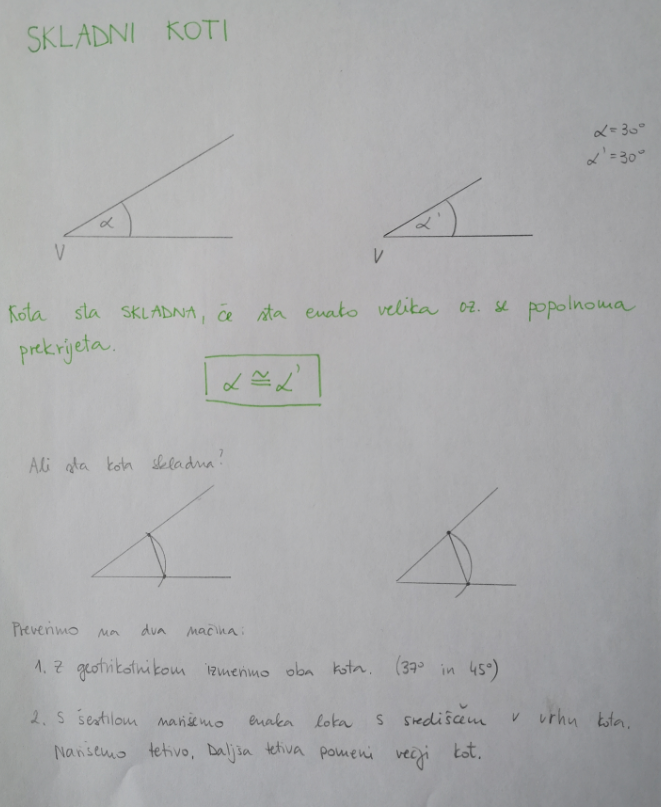 1. Preberi v UČB: str. 176 – 1772. Prepiši snov v zvezek – slika spodaj3. Reši v DZ: str. 94/ 1, str. 95/ 3, 4, str. 96/ 5, 6Pomoč za uspešno reševanje: 
DZ str. 92 – 94 (Mojster reši)
UČB str. 177 (Rešeni primeri)